Cartes de tâchesNote : Les cartes de tâches sont regroupées par catégorie. Par exemple, toutes les cartes « A » portent sur l’usage de figures pour créer d’autres figures.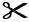 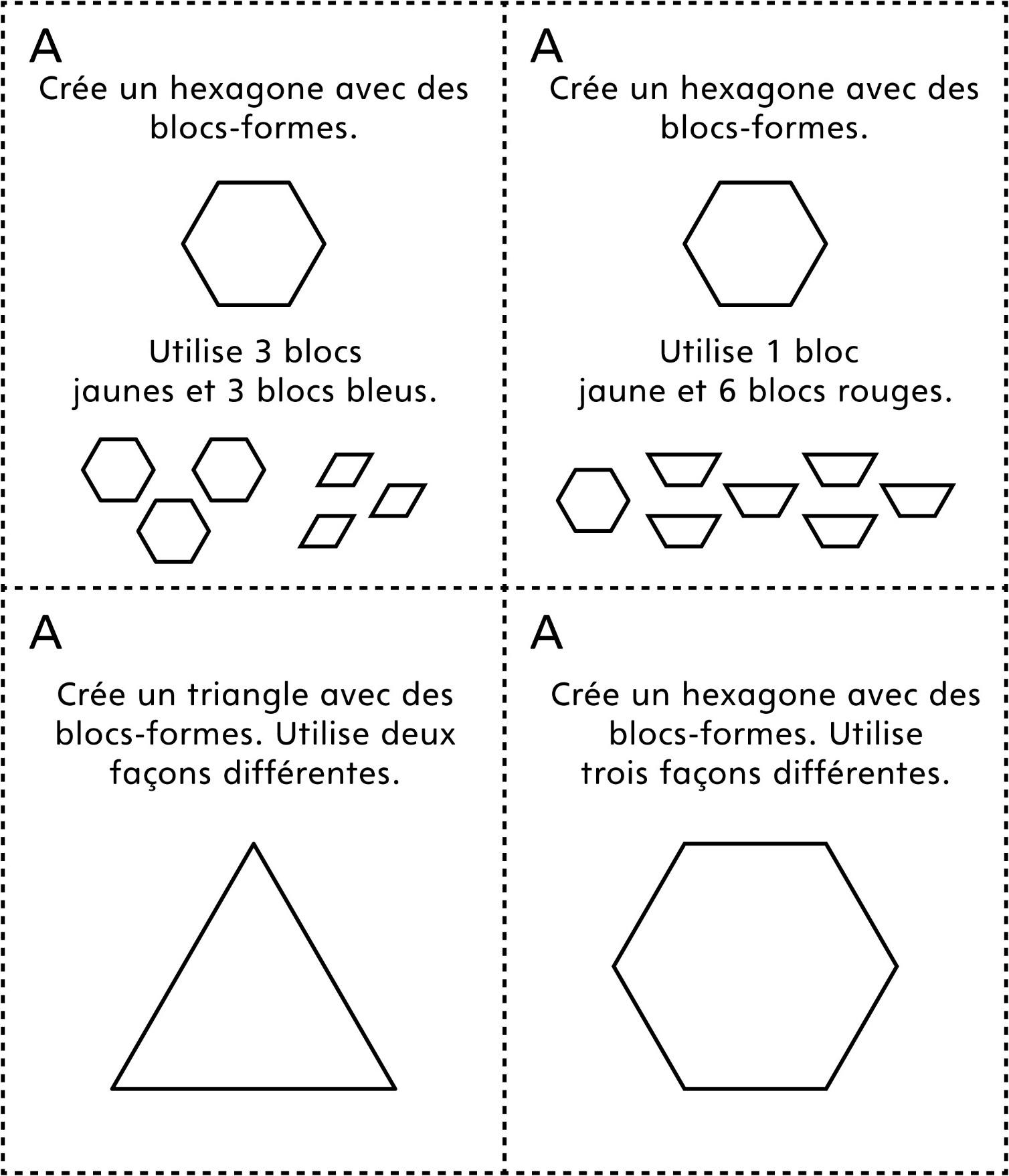 Cartes de tâches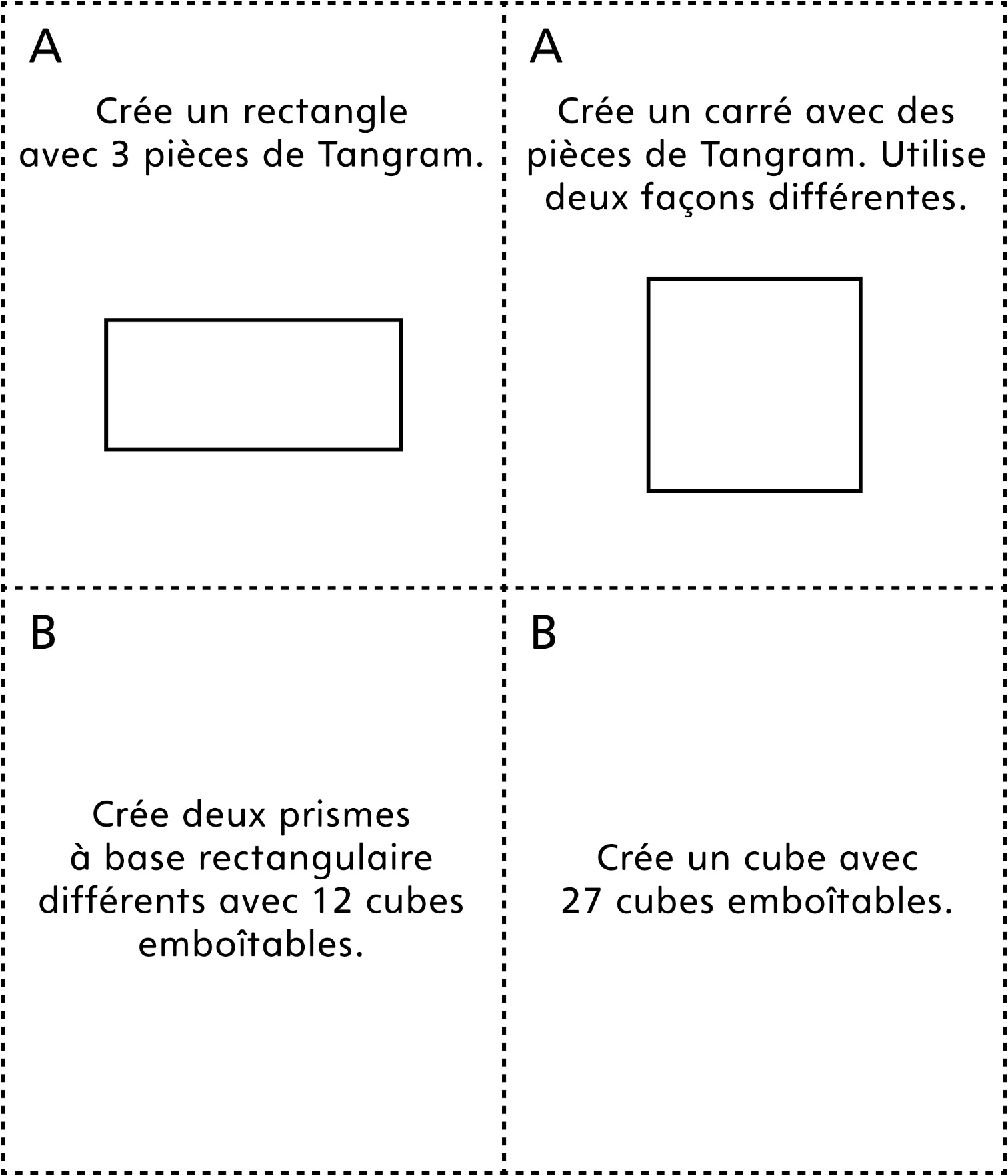 Cartes de tâches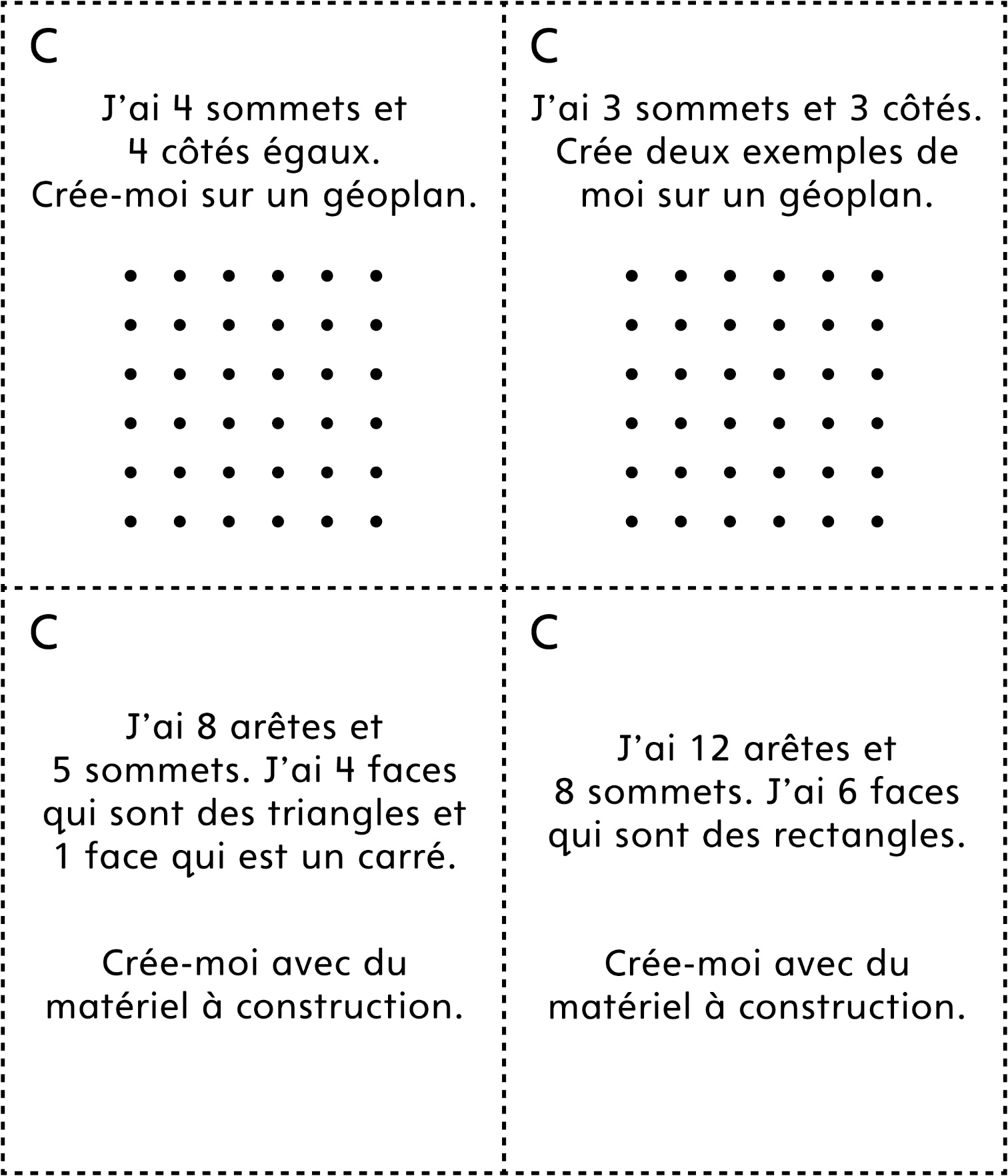 Cartes de tâches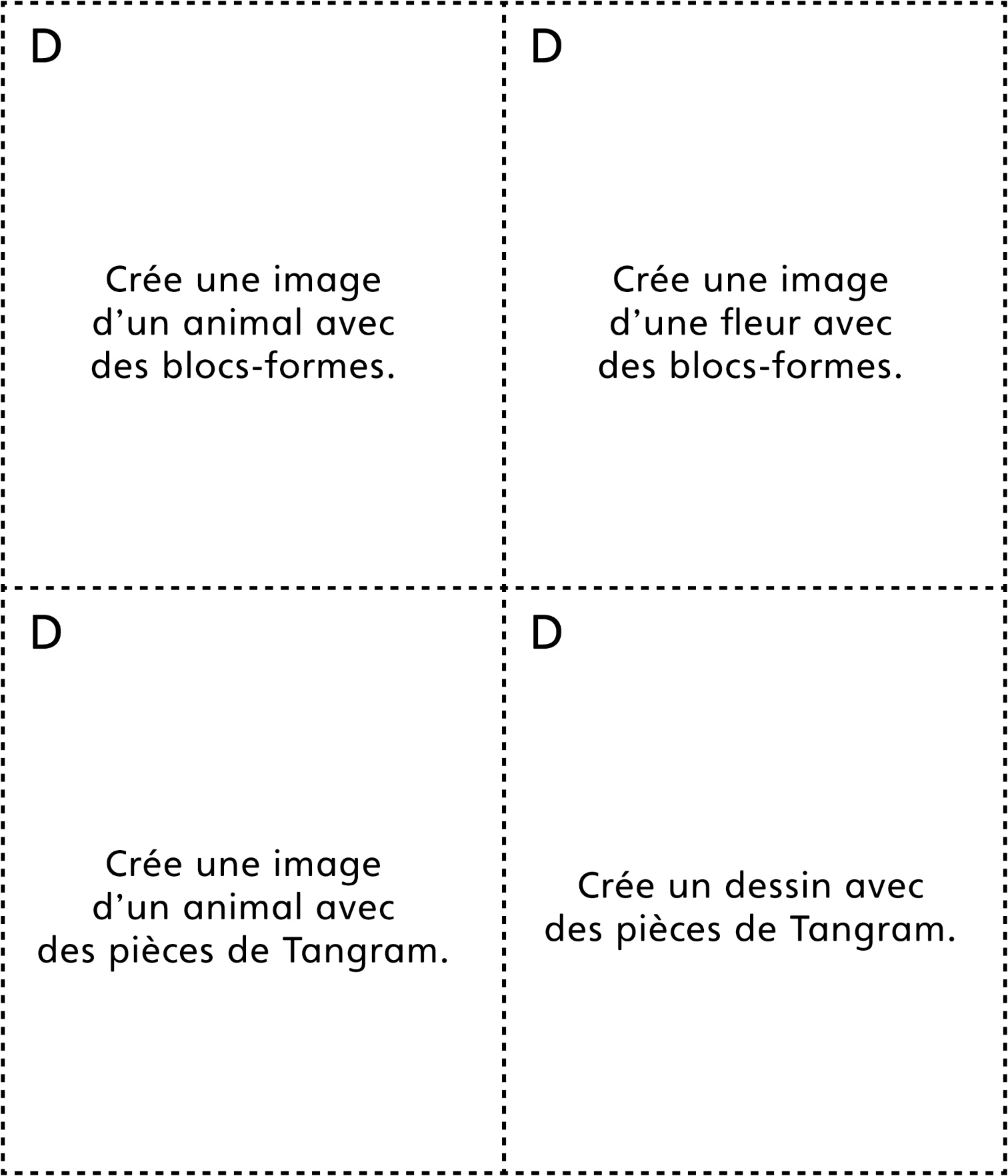 Cartes de tâches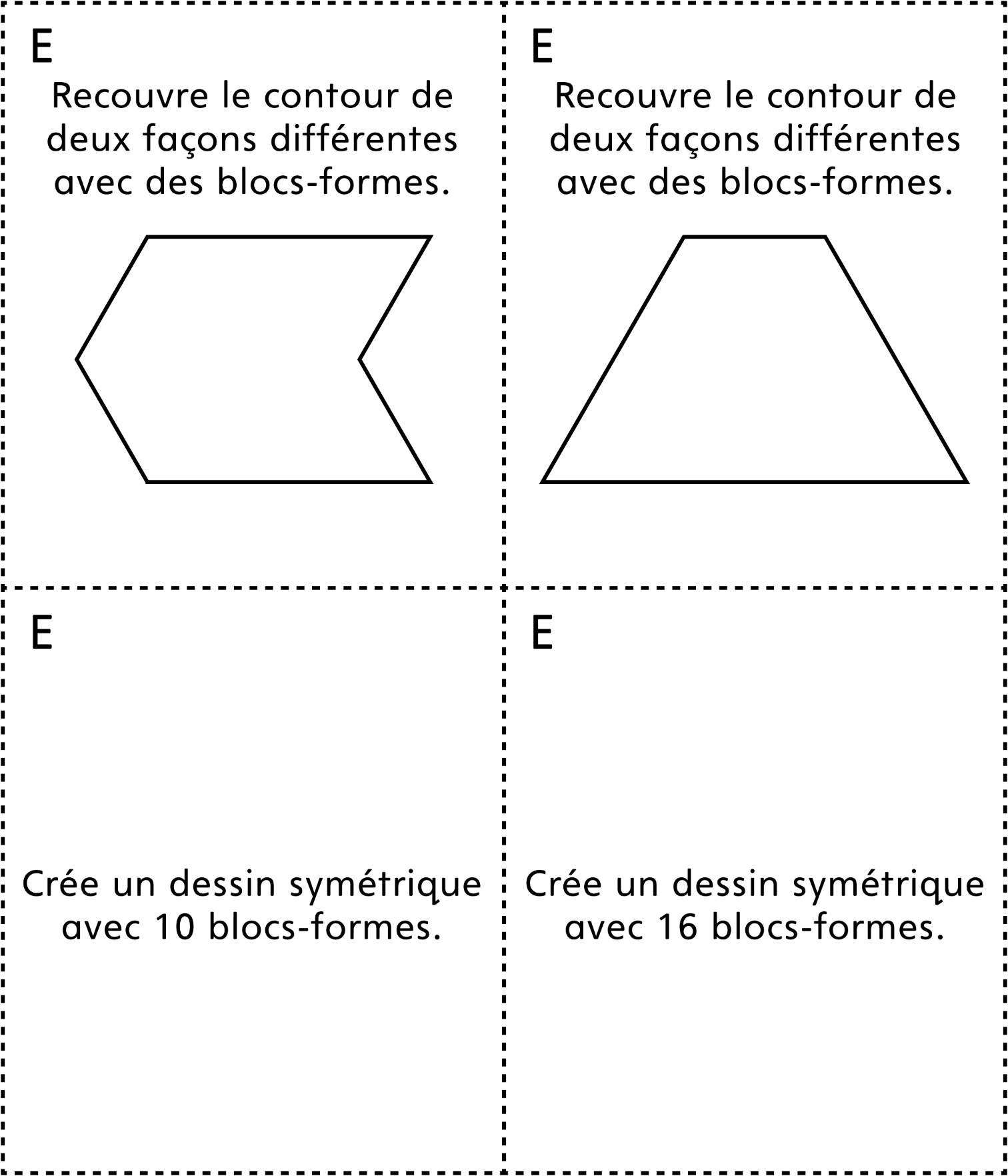 